АДМИНИСТРАЦИЯ ШЕМЫШЕЙСКОГО РАЙОНА ПЕНЗЕНСКОЙ ОБЛАСТИМуниципальное бюджетное общеобразовательное учреждениесредняя общеобразовательная школа села Синодское(МБОУ СОШ с.Синодское)_____________________________________________________________ ПРИКАЗОт 30.08.2019                                                                                        №77Об утверждении перечня учебников для использования в учебном процессе на 2019-2020 учебный год На основании приказа Министерства образования и науки Российской Федерации  от 31 марта 2014 г. № 253  «Об утверждении федерального  перечня учебников, рекомендованных  к использованию при реализации имеющих государственную аккредитацию образовательных программ начального общего, основного общего, среднего общего образования»( с последующими изменениями)ПРИКАЗЫВАЮ:1.Утвердить перечень учебников для использования в учебном процессе на 2019 - 2020 учебный год (приложение 1).2.Разместить на школьном сайте  настоящий приказ с  утвержденным перечнем учебников на 2019-2020 учебный год (Ответственный за сайт-учитель информатики Ромахина К.П.).3.Довести до сведения родителей  информацию  о перечне учебников на 2019-2020 учебный год  через информационный стенд с  в школе Бобурко Е.В.)4.Контроль за исполнением настоящего приказа оставляю за собой.Директор школы                                                                   В.В. АнтоноваС приказом   ознакомлен:                                                           К.П. Ромахина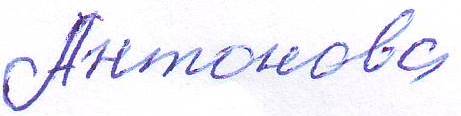                                                                                                        Е.В. Бобурко